Niveau expert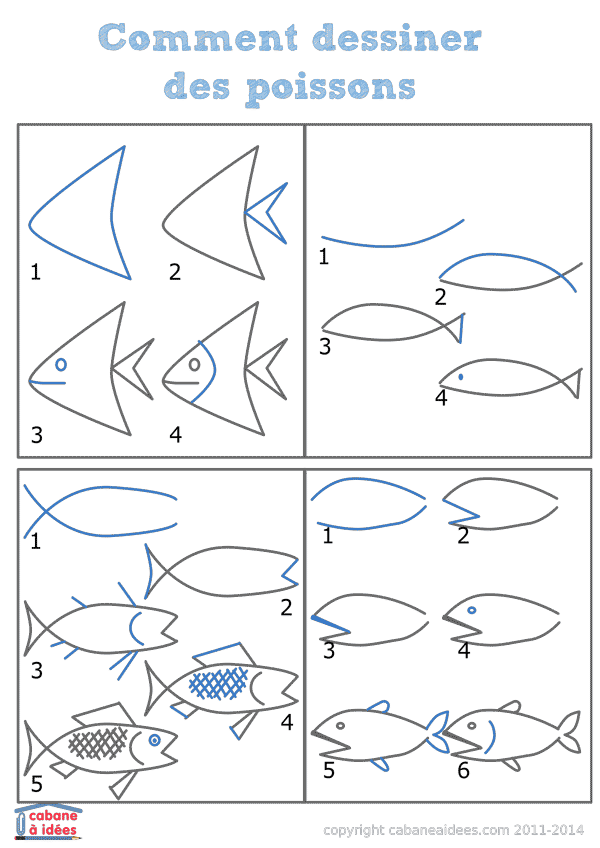 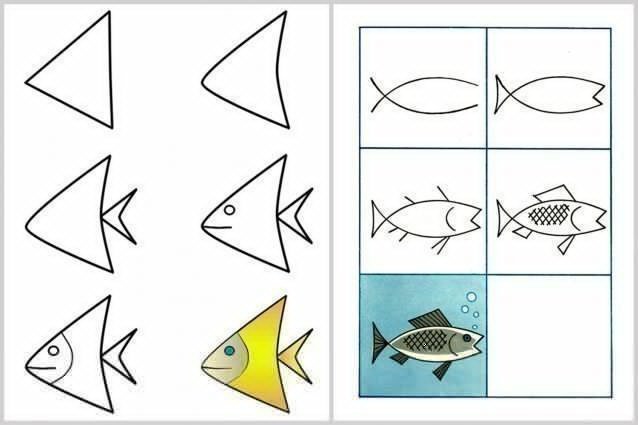 Niveau facile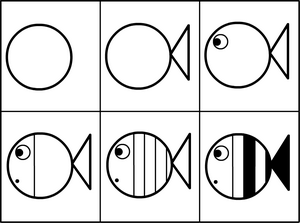 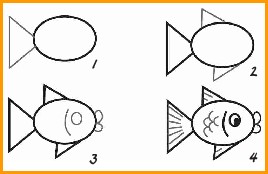 